CELL STRUCTURE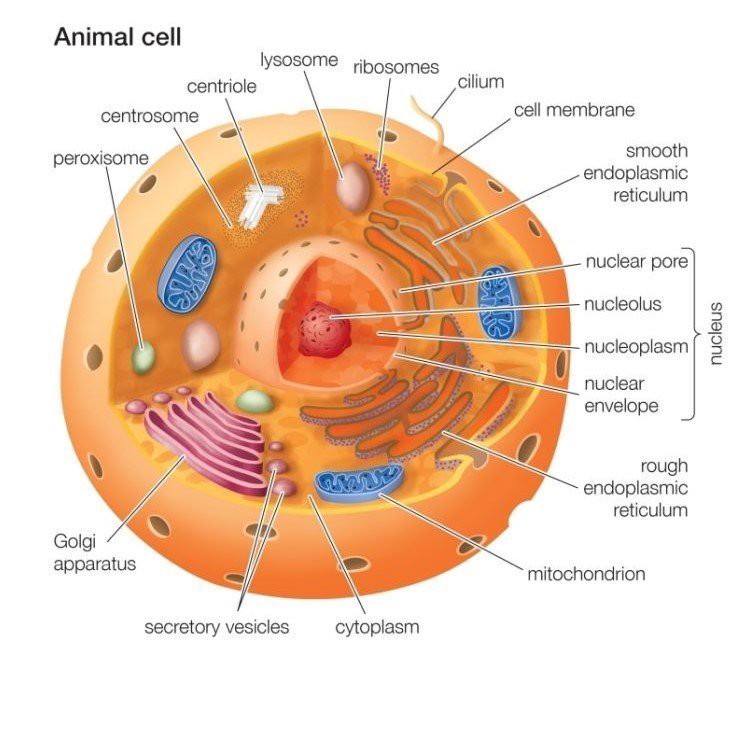 CELL MEMBRANE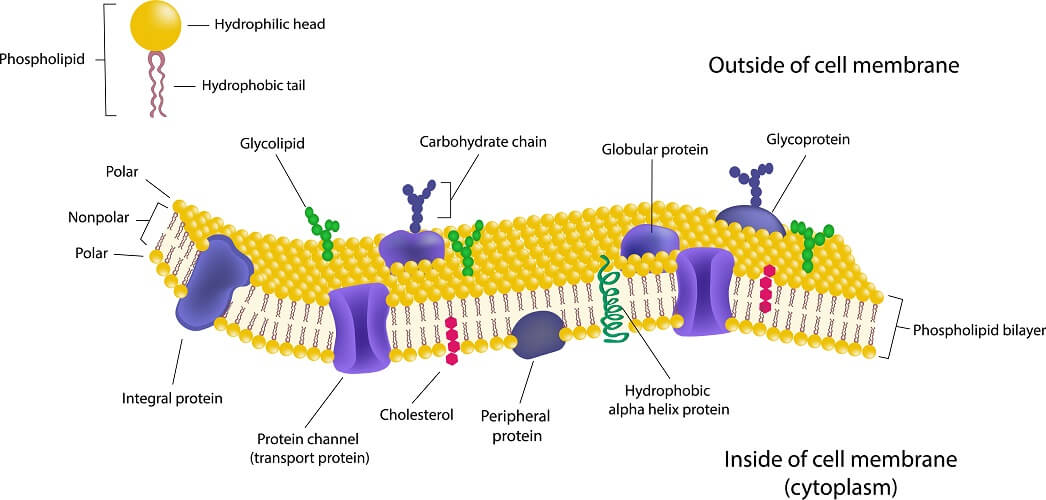 CELL TRANSPORT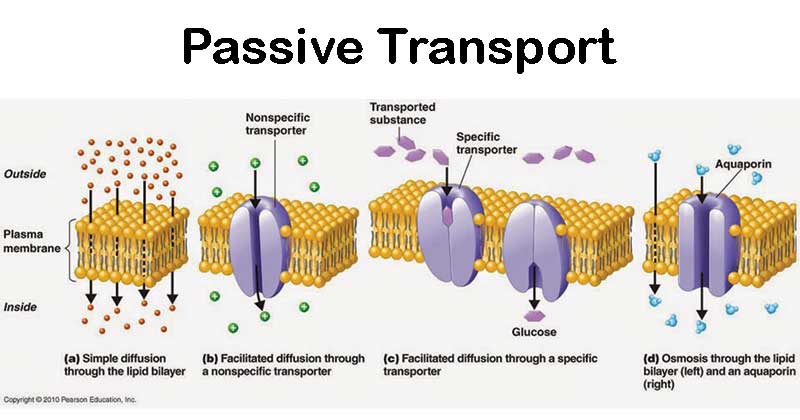 This type of transport does NOT require ATP energy.  Molecules are moving from a high concentration to a low concentration.  They are moving WITH the gradient.ACTIVE TRANSPORT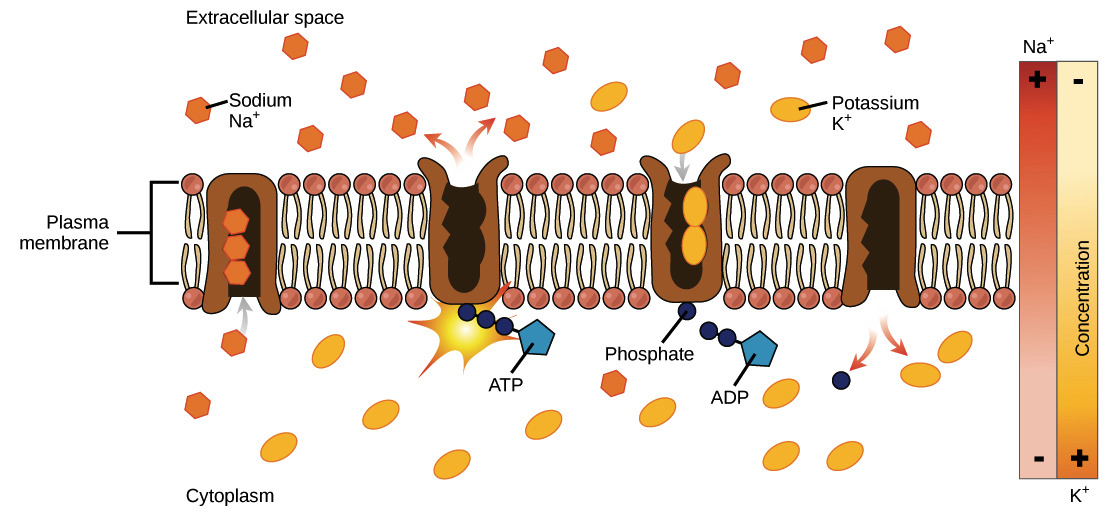 This type of transport DOES require ATP energy.  Molecules are moving from a lower concentration to a high concentration.  They are moving AGAINST the gradient.ACTIVE TRANSPORTExocytosis & Endocytosis: Used by cells to move large molecules into or out of the cell.  It requires the use of ATP energy.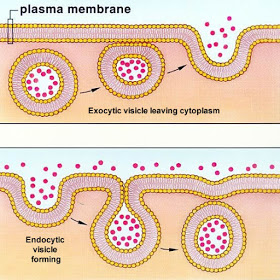 